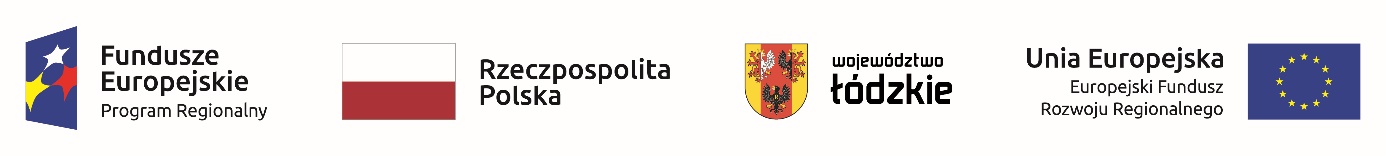 Załącznik nr 3 – (składa wykonawca, wszyscy Wykonawcy ubiegający się o udzielenie zamówienia)Zamawiający:Gmina Andrespolz siedzibą w Andrespoluul. Rokicińska 12695-020 AndrespolWykonawca:………………………………………………………………………………………..……(pełna nazwa/firma, adres, 
w zależności od podmiotu: NIP/PESEL, KRS/CEiDG)OŚWIADCZENIE O NIEPODLEGANIU WYKLUCZENIUNa potrzeby postępowania o udzielenie zamówienia publicznego, pn.: Zakup i dostawa dwóch przebieralni dla obiektu basenowego, w ramach zadania inwestycyjnego pn.:  „Budowa infrastruktury rekreacyjnej na terenie Gminy Andrespol”, oświadczam, co następuje:Oświadczam, że nie podlegam wykluczeniu z postępowania.Oświadczam, że nie zachodzą w stosunku do mnie przesłanki wykluczenia z postępowania na podstawie art. 7 ust. 1 ustawy z dnia 13 kwietnia 2022 r. o szczególnych rozwiązaniach w zakresie przeciwdziałania wspieraniu agresji na Ukrainę oraz służących ochronie bezpieczeństwa narodowego (Dz. U. z 2022 r., poz. 835).Oświadczam, że wszystkie informacje podane w powyższych oświadczeniach są aktualne 
i zgodne z prawdą oraz zostały przedstawione z pełną świadomością konsekwencji wprowadzenia Zamawiającego w błąd przy przedstawianiu informacji.